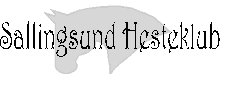 Referat bestyrelsesmødet d. 06-06- 2017Fraværende: ingen Godkendelse af referat 12-4-17 januar. Referatet er godkendt og lagt på nettet.	Fremtidige bestyrelsesmøder. Startet ved punkt 9.Undervisning:3     Ridehus:      Rytterstue:      Økonomi:Sallingsund Hesteklubs Vennekreds:Hjemmeside og FacebookAktiviteter      Regler mv. Dansk Rideforbund10. Eventuelt2.0 Nyt fra Undervisningsudvalg: (anja og helle ).Rygning er ikke tilladt af underviserne men der undervises.Alle hold er næsten fyldt op nu og der er venteliste…Helle snakker med Anja, om at overtage onsdagsholdet og starte endnu et hold onsdag. Anja vil gerne, når der er to hold.Anja og helle kontakter de nye elever der kom den 1 april. Der tales om at starte et lille put hold (5 år ca.), til reduceret pris, i en ½ time mellem holdene. Holdene er startet.Undervisere: Rikke Nielsen (mandag og tirsdag)Anja Andersen (onsdag)Cecilie Glintborg (hjælper) (onsdag)Anja Andersen (torsdag)Undervisningstider: Mandage 19-20 Tirsdage 17-18 Tirsdage 18-19  Onsdage 16.45-19.00Torsdage 17-18Torsdage 18-19.Elevheste: (Hvis der er noget med elev ponyerne eller deres udstyr, skal bestyrelsen underrettes, så problemet kan blive løst).Elevfordeling mv. Drøftet og der er særlig opmærksomhed om at få fyldt holdene løbende. Huskeopgaver:Der skal bruges lidt tid i skiftet mellem holdende på at tjekke at afsadling/opsadling Temaer til opfølgning:* faldeteknik* fælles ture/fester/bio* Jævnlig evaluering af undervisere* Teoridage* Variation i undervisningen (spring – ponygames – ture i natur mv)* Intromærke2.1 Klubheste. Vi kigger efter afløser til patrik / dimond2.2 Halvpartsheste.Nu består hesteholdet af: Patrik – overtages af majaMaluk – overtages af karolineWinnie – overtages af annesofieDiamond- overtages af bettinaHalvpartsaftale skal underskrives, og det koster 150 kr. i mdr. at have halvpart udover prisen på undervisning. Halvparts ryttere skal for fremtiden tjekke udstyr 1 gang om mdr. og notere på tavlen.2.3 Privat undervisningHolder pause i sommerferien. Med mindre andet aftales. Rikke Nielsen kommer så tit som muligt underviser privatryttere. Hver mandag aften og tirsdag eftermiddag. Tilmelding til Anja andersen.Rikke har meddelt, at hvis der meldes fra til privatundervisning, mindre end 24 timer inden start, skal der stadig betales for undervisningen, selvom man ikke møder op.Hurtig tilbage melding ved tilmelding er nødvendigt for at lette planlægningen!3.0 BaneudvalgHelle Larsen og Jan KaastrupSidste nyt:  Aftalen er at Jan Kaastrup harver banerne for 50 kr. pr. gang.Opfordring til at lukke barrierer og døre ind til ridehuset. Ridehus / bane projekter.Der er blevet gjort obs. på at de udendørs baner støver en del. Vi vil forsøge at ligge nye skaller på til efteråret.Vi får nye pæle til banen. Vi skal selv skifte dem. Tanja og Malene snakker om at gøre det i uge 25..(Der skal sættes snore imellem yderpælene og der skal være 30 cm mellem hver hegn. 7 på kortsiderne og 21 på langsiderne.)4.0 RengøringRengøringsdame: Natasja Tonnisen. Forslag om at bruge regøringsgrosisten. Maria laver en liste over de ting der bliver brugt. Og får bestilt hvad vi mangler. Opdateres inden stævne. Evt købes ved rengøringsgrosisten. Tlf.21628982Husk at binde knude på poserne så affaldet ikke blæser væk.Andet5.0 Gennemgang af regnskabet pr.:Tanja arbejder på sagen. Der er bogført til og med 1 maj. Der er kommet nyt regnskabsprogram og det giver nogen udfordringer … vi håber det bliver bedre med tiden.5.1 Sponsorudvalg(Helle – Jane Futterup – Bettina bak– Jette Tonnisen )Helle har været rundt og spørge en del virksomheder om sponsorart. Det er lykkedes rigtig fint.Der er blevet tilbudt skilte på boks og på skur. Når der er 10 stk bliver det sendt til dekolet, så skiltene bliver lavet.Helle sidder med Materialet. Er der evt. spørgsmål kontakt hende. Vi arbejder på at der kan sættes nogen op inden stævneSponsor kontrakten ligger på hjemmesiden under priser.5.2 SIS (Skive idrætssamvirke)Tilskud godkendt. 5.3 TilskudVi mangler 5000 fra kommunen og 10.000 fra bustrup fonden.Der købes nyt udstyr 6.1 Vennekredsen består af: Der er lavet en side på facebook, hvor man kan søge hjælpere til div. Arrangementer.6.2 7.1. Nyt om hjemmesidenWebmaster – Malene AndersenBettina Kaastrup og malene andersen har ajourført vores hjemmeside.7.2 Nyt om facebookKort drøftet vores politik for opslag på siden. Der er pt. 67 medlemmer.7.3 Forslag til ændringer/forbedringerVi skal mere aktivt lægge billeder, nyheder og andet op på FB løbende. Gerne få underviserene til at lægge noget op.8.0 Aktivitetsudvalget(Jane futterup- jette tonnisen – natasja tonnisen – Betina bak)( Vinka er bestyrelses repræcentant)Seneste møde var den  1-6-2017 : bestyrelsen deltog.Aktiviteter der er planlagt.20-5 Klubstævne.- afholdt5-6 Flettekursus - aflyst24 – 25 -6D-stævne – er ved at blive planlagt26-27-8 rytterlejer -Klubstævne- husk at lave en hjælpe liste !!! så der er hjælp til oprydning.Løvfaldstur Forslag til klubchampionat har været forelagt aktivitetsudvalget og er efterfølgende drøftet med bestyrelsen. Forslaget skal drøftes på de kommende bestyrelsesmøder og skal have virkning fra 1.1 2017 8.1 Rytter lejr 2017Rytterlejer er i år sammen med klubstævne i aug.Jette og natasja tager sig af det. prisen er 300kr incl.en start. Påskeridt 2017Er arrangeret Stævner 2017Der er oprettet en ny stævne mail . : steavne-ssh@hotmail.com Koden er Sallingsund ( med stort)Vi mangler torvholder til Juni. stævne. Der søges på hjemmesiden og på facebook. Vi skal næste år være opmærksom på veste til hjælpere og gerne en TD i ridehus på grund af overdrevet brug af pisk. Der er indkøbt stævnenumre til elevhestene. Løvfaldstur september/oktober 2017.Åbent hus og Juleafslutning 2017.16-12-17Der var til 2016 købt 140 æbleskiver og 5 lit. Gløgg. Der måtte købes ekstra 60 æbleskiver. Så i 2017 bør der købes 180 æbleskiver og 6 lit. Gløgg.. Husk saftevand.8.6 Fællesridning26-3-17 var der miljøtræning -det gik vældig fint.  Forslag om børnedage – udflugt med trækker. Malene giver lyd hvis der vedtages noget. 8.7Arbejdsdag. 6-7 maj Tilbage er der følgende til næste arbejdsdagMale rytterstueDommerhus evt. males. Forårsprojekt.Dommerhuset bund er dårligt. Der skal ses på det. Opbevaringsboks – skal have besøg af en tømrer – i forhold til låg mv. Depotrum på loftet.Barrierelågen skal laves ved portendenGenerel oprydningMale hestelæskur Male dressurhegn til efteråret.Helle er torvholder8.7Arbejdsdag. 6-7 maj Tilbage er der følgende til næste arbejdsdagMale rytterstueDommerhus evt. males. Forårsprojekt.Dommerhuset bund er dårligt. Der skal ses på det. Opbevaringsboks – skal have besøg af en tømrer – i forhold til låg mv. Depotrum på loftet.Barrierelågen skal laves ved portendenGenerel oprydningMale hestelæskur Male dressurhegn til efteråret.Helle er torvholder8.8 Hygge uden hest 2017Står stille. Er der nogen der vil arangere er det fint.8.9 Teoretisk undervisningDer bliver lavet teoridag med holdene. I august og en i oktober .8.10 Generalforsamling 2017Er afholdt.Referat kan læses på hjemmesiden. 9.0 Certificering ( vi skal deltage hvert 2. år )Vinka og tanja deltager i det årlige møde i korsør 2017Vi er blevet certificeret. 9.1 Sikkerhedsregler.Sikkerhedsreglerne er gennemgået og godkendt.9.2 Brandvejledning.Hænger på tavlen i stalden.Regler for ridning i ridehus. Drøftet rivning af ridehusbane og opsamling af hestelort i ridehus/gårdsplads/grusvej og i Nautrup..10.0 Hesteklubbens omdømmeRos fra Nautrup til træklipning i skoven. Mind om at pøller skal fjernes på vejene – facebook og hjemmeside10.1 EventueltJette har hørt til en hygge ride dag for udsatte børn og unge i uge 27 .Anja skal prøve og finde en dag. Dagen er nu planlagt i samarbejde med Rasmus Pedersen til den 4/juli . Anja deltager for bestyrelsen .Husk at minde halvparts ryttere om at ponyerne er optaget denne dag. 10.2 Udlevering af referatEt til internettet. Malene.Sendes på mail tilHelle Larsen. Tlf. 40 59 21 77 urbrand@hotmail.dk  Maria Dalgaard. Tlf. 61 67 24 05. Maria_dallevalle@hotmail.comTanja Markussen. tlf. 29 60 77 27. tanni_murphy@me.com Vinka Tønnesen. Tlf. 30 59 08 81. vinkatd@gmail.com Malene andersen tlf. 22974939 . mulle-malene@live.dkAnja andersen . tlf 27852989 . anjaa95@hotmail.com10.4 Næste møde. Den 9-8-2017 kl 19.00 vinka kage